Руководствуясь Указом Президента Российской Федерации от 19.09.2017 № 431 «О внесении изменений в некоторые акты Президента Российской Федерации в целях усиления контроля за соблюдением законодательства о противодействии коррупции», Администрация Канашского района Чувашской Республики постановляет:1. Внести в Положение о комиссии по соблюдению требований к служебному поведению муниципальных служащих администрации Канашского района и урегулированию конфликта интересов, утвержденное постановлением администрации Канашского района от 17.11.2014 г. № 693 (с изменениями  от 18.05.2015 г. № 331, от 27.10.2015 г. № 647, от 21.03.2016 г. №97) следующие изменения:1)  пункт 17 дополнить абзацами следующего содержания: «Мотивированные заключения должны содержать:а) информацию, изложенную в обращениях или уведомлениях, указанных в абзацах втором и третьем подпункта «б» и подпункта «д» пункта 14 настоящего Положения;б) информацию, полученную от государственных органов, органов местного самоуправления и заинтересованных организаций на основании запросов;в) мотивированный вывод по результатам предварительного рассмотрения обращений и уведомлений, указанных в абзацах втором и третьем подпункта «б» и подпункта «д» пункта 14 настоящего Положения, а также рекомендации для принятия одного из решений в соответствии с пунктами 26, 27, 31 настоящего Положения или иного решения».2. Настоящее постановление вступает в силу после его официального опубликования.Врио главы администрации района                                                                  С.Н. Михайлов  ЧĂВАШ РЕСПУБЛИКИНКАНАШ РАЙОНĚНАДМИНИСТРАЦИЙĚЙЫШĂНУ16.11.2017   741 № Канаш хули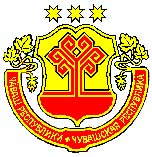 АДМИНИСТРАЦИЯКАНАШСКОГО РАЙОНАЧУВАШСКОЙ РЕСПУБЛИКИПОСТАНОВЛЕНИЕ16.11.2017   № 741   город КанашО внесении изменений в Положение о комиссии по соблюдению требований к служебному поведению муниципальных служащих администрации Канашского района и урегулированию конфликта интересов